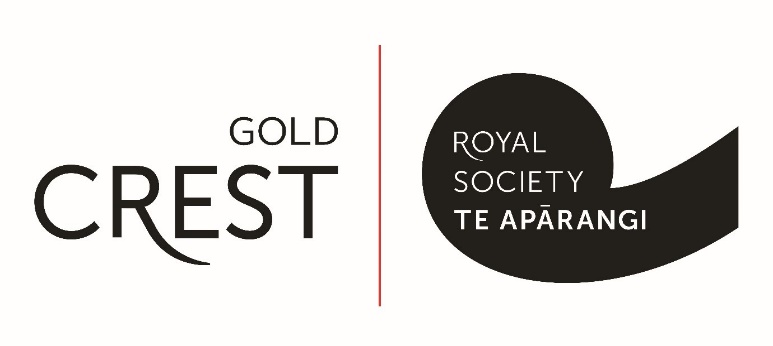 Step 1: Registration of InterestGold CREST| February 2018There are three separate stages for registering interest for Gold CREST |February 2018Step 1.		Submit an Initial Registration of Interest no later than 5pm Tuesday 20th FebruaryStep 2. 		Participate in the Introduction to Gold CREST seminar on Friday 23 FebruaryStep 3.		Submit an Application to Participate in Gold CREST 2013-2014 no later than 5 pm,                           	Friday 9 MarchYou MUST be a Year 12 student to register for Gold CREST.You must have completed   either a Silver, Team Silver, Silver Challenge or Team Silver Challenge to be eligible to register for Gold CRESTTo ensure consistency: to register  for an Individual Gold  you must have completed an individual  Silver  or Silver Challenge CREST ; to register for a Team  Gold you must have completed a Team Silver or Team Silver Challenge  CRESTNo late registrations will be accepted. Please note that no more than three projects will be accepted in this application round.Applications to Participate in Gold CREST February 2018 must be received by 9 March. The Silver CREST reports, a Teacher’s Perspective and Student Applications will be forwarded to an independent panel of project evaluators who will then identify the successful Gold CREST projects. CREST will then offer a Gold CREST place to the student/s involved with that project. Please note: a Team Gold CREST= one projectNeither the CREST Co-ordinator nor the national Gold CREST Assessor will be involved in the selection process.This is Step 1:  		 Initial Registration of Interest                 		Gold CREST 2018-2019Please email the Initial Registration of Interest by  no later than 5pm 20 February to crest@royalsociety.org.nz On receipt of this form CREST NZ will contact you and forward your contact  details to the National Gold CREST Assessor so that arrangements for your participation in the 23 February  GOLD CREST Seminar can be finalised.Student Details	PLEASE PRINT CLEARLYSTUDENT’S NAME:	_______________________________________________________________________________SCHOOL:		_______________________________________________________________________________HOME LANDLINE NUMBER: _________________________________________________________________CELL PHONE NUMBER: ________________________________________________________________________________EMAIL ADDRESS	________________________________________________________________________________ STUDENT’S NAME:	_______________________________________________________________________________SCHOOL:		_______________________________________________________________________________HOME LANDLINE NUMBER: _________________________________________________________________CELL PHONE NUMBER: ________________________________________________________________________________EMAIL ADDRESS	________________________________________________________________________________STUDENT’S NAME:	_______________________________________________________________________________SCHOOL:		_______________________________________________________________________________HOME LANDLINE NUMBER: _________________________________________________________________CELL PHONE NUMBER: ________________________________________________________________________________EMAIL ADDRESS	________________________________________________________________________________As a prospective Gold CREST student( Please tick where appropriate):I understand that I must have completed a Silver, Team Silver, Silver Challenge or Team Silver challenge CREST before I begin my Gold. My/Our Silver or Silver Challenge CREST was awarded in 20......I am interested in registering for an Individual Gold CREST  We are interested in registering for Team Gold CREST ( both of you will need to have completed a Team Silver CREST)  I am/We are Year 12 student/s.   My/Our  Supervising teacher and I/us are available to participate in the 1st Gold CREST          Seminar, by Skype conference: 11 23 February 3.30 pm	I understand that if I/We leave school I/we will no longer be able to continue with our/my        Gold CREST. 	Signed		______________________________________________________________				STUDENT/s						DATESupervising teacher’s detailsPLEASE PRINT CLEARLYNAME:			....................................................................................................		DDI AND EXT		...................................................................................................CELL PHONE NUMBER:	...................................................................................................EMAIL ADDRESS:		....................................................................................................SCHOOL ADDRESS:		....................................................................................................			...................................................................................................POSTCODE:		..................................................................................................SCHOOL PHONE NUMBER	..................................................................................................As a prospective Gold CREST Supervising Teacher, I  believe  my student/s  has/have the  ability to successfully undertake a Gold CREST project and I: Will attend the 3:30pm 23 February Gold CREST Skype Seminar;Understand I may be required to complete, and submit, a Teacher’s perspective (of the Gold CREST applicant/s no later than 5 pm, Friday 9 March	My/Our school has Skype  conferencing facilities         Yes/ NoThe Skype address is:………………………………………………………………..Signed		______________________________________________________________				SUPERVISING TEACHER					DATE